             КАРАР                               №     12                       ПОСТАНОВЛЕНИЕ        24 март 2021 й.                                                                 24 марта 2021г.Об организации сбора отработанных ртутьсодержащих ламп на территории сельского поселения Сейтяковский  сельсовет муниципального района Балтачевский  район Республики БашкортостанВ соответствии с Федеральным законом «Об отходах производства и потребления» от 24.06.1998 №89-ФЗ, Постановлением Правительства Российской Федерации от 28.12.2020 N 2314 "Об утверждении Правил обращения с отходами производства и потребления в части осветительных устройств, электрических ламп, ненадлежащие сбор, накопление, использование, обезвреживание, транспортирование и размещение которых может повлечь причинение вреда жизни, здоровью граждан, вреда животным, растениям и окружающей среде", и в целях снижения неблагоприятного воздействия ртутьсодержащих отходов на здоровье населения и среду обитания, Администрация сельского поселения Сейтяковский  сельсовет муниципального района Балтачевский  район Республики Башкортостан», в соответствии с Федеральным законом от 6 октября 2003 года N.131-ФЗ «Об общих принципах организации местного самоуправления в Российской Федерации» п о с т а н о в л я е т:Постановление главы сельского поселения Сейтяковский  сельсовет муниципального района Балтачевский  район Республики Башкортостан от 23.05.2017 года № 12 «Об утверждении Порядка сбора отработанных  ртутьсодержащих ламп на территории сельского поселения Сейтяковский сельсовет муниципального района Балтачевский район Республики Башкортостан», отменить как противоречащее требованиям федерального законодательства.Сбор отработанных ртутьсодержащих ламп от населения (физических лиц) сельского поселения Сейтяковский сельсовет муниципального района Балтачевский район Республики Башкортостан, проживающих в  объектах индивидуального жилого фонда организовать по адресу: Республика Башкортостан, Балтачевский  район, с.Сейтяково, ул.Центральная,27.Ответственным за организацию и исполнение работ по сбору, хранению и передачи специализированной организации отработанных ртутьсодержащих ламп назначить специалиста администрации сельского поселения Сейтяковский  сельсовет. Специалисту администрации сельского поселения Сейтяковский сельсовет муниципального района Балтачевский район Республики Башкортостан обеспечить надлежащее информирование жителей о графике приема ртутьсодержащих ламп (не реже 1 раза в месяц) в данных местах накопления ртутьсодержащих отходов.Утвердить график работы места сбора отработанных ртутьсодержащих ламп для потребителей ртутьсодержащих ламп: последняя пятница каждого месяца с 9-00 до 17-00 час.Юридическим лицам и индивидуальным предпринимателям, при осуществлении деятельности которых (эксплуатация зданий и сооружений) образуются отработанные ртутьсодержащие люминесцентные лампы, организовать учет, накопление, хранение и передачу на утилизацию отработанных и бракованных ртутьсодержащих ламп, приборов и изделий специализированным организациям для переработки и обезвреживания в соответствии с действующим законодательством, назначить ответственных за обращение с указанными отходами лиц.Управляющей делами Администрации сельского поселения Сейтяковский сельсовет муниципального района Балтачевский район Республики Башкортостан информировать население сельского поселения о необходимости соблюдения природоохранного законодательства в сфере сбора, транспортирования и размещения отработанных ртутьсодержащих ламп.Настоящее постановление обнародовать путем размещения на официальном сайте сельского поселения Сейтяковский сельсовет муниципального района Балтачевский   район Республики Башкортостан.Постановление вступает	в силу после его официального опубликования.Контроль за исполнением настоящего постановления оставляю за собой.Глава сельского поселения                                                     Э.С.ФаюршинаБАШКОРТОСТАН  РЕСПУБЛИКАҺЫБАЛТАС  РАЙОНЫМУНИЦИПАЛЬ  РАЙОНЫНЫҢ ҺӘЙТӘК  АУЫЛ СОВЕТЫАУЫЛ  БИЛӘМӘҺЕ  ХАКИМӘТЕҮҙәк урамы, 27 й., Һәйтәк ауылы, Балтас районы, Башкортостан Республикаһы, 452984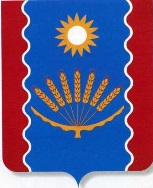 АДМИНИСТРАЦИЯ СЕЛЬСКОГО  ПОСЕЛЕНИЯСЕЙТЯКОВСКИЙ  СЕЛЬСОВЕТМУНИЦИПАЛЬНОГО   РАЙОНАБАЛТАЧЕВСКИЙ  РАЙОНРЕСПУБЛИКИ БАШКОРТОСТАНул. Центральная, д.27, с.Сейтяково, Балтачевский район, Республика Башкортостан, 452984